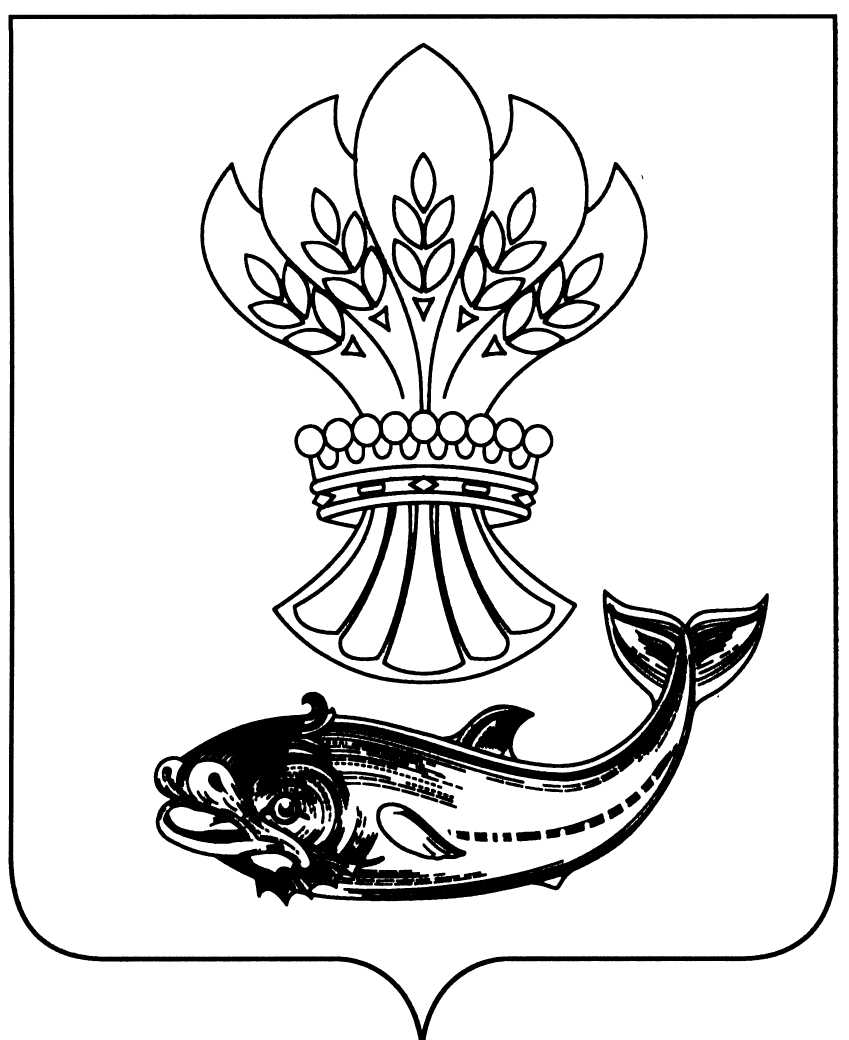 АДМИНИСТРАЦИЯ ПАНИНСКОГОМУНИЦИПАЛЬНОГО РАЙОНА ВОРОНЕЖСКОЙ ОБЛАСТИПОСТАНОВЛЕНИЕот 27.03.2017 г. №  95                       р.п.Панино     О внесении изменений в   постановление администрации  Панинского муниципального  района  от 30.01.2017 г. № 26  « Об утверждении плана   мероприятий по консолидации  бюджетных средств в целях   оздоровления муниципальных  финансов Панинского   муниципального района   Воронежской области   на 2017-2019 годы»             В целях принятия мер по оздоровлению муниципальных финансов Панинского муниципального района  администрация Панинского муниципального района п о с т а н о в л я е т: Внести изменение в постановление администрации Панинского муниципального района от 30.01.2017 года № 26 « Об утверждении плана мероприятий по консолидации бюджетных средств в целях оздоровления муниципальных финансов Панинского муниципального района Воронежской области на 2017-2019 годы», изложив приложение  в новой редакции согласно приложению к настоящему постановлению.Опубликовать настоящее постановление в официальном печатном периодическом издании «Панинский муниципальный вестник»Контроль за исполнением настоящего постановления оставляю за собой.Глава администрации Панинскогомуниципального района                                                                     Н.В.Щеглов УТВЕРЖДАЮ                                                                                                                                             Глава администрации Панинского  муниципального района Воронежской области                                                                                                                                                                                                                           Щеглов  Н.В.                                                                                                                                                       № 95      от 27.03.2017 года                                                                                      План мероприятий по консолидации бюджетных средств в целях оздоровления муниципальных финансов Панинского муниципального района Воронежской области№ пНаименование мероприятияОтветственные за реализациюПериод реализацииФинансовая оценка, тыс.руб. (по отношению к факту 2016 года)Финансовая оценка, тыс.руб. (по отношению к факту 2016 года)Финансовая оценка, тыс.руб. (по отношению к факту 2016 года)№ пНаименование мероприятияОтветственные за реализациюПериод реализации2017 год2018 год2019 год12345671Меры по увеличению поступлений налоговых и неналоговых доходовМеры по увеличению поступлений налоговых и неналоговых доходов2017-2019 годы1400,01500,01500,01.1Налог на доходы физических лицНалог на доходы физических лиц2017-2019 годы80,080,080,01.1.1Проведение мониторинга:-негативных явлений в сфере социально-трудовых отношений в организациях района;- выполнения хозяйствующими субъектами гарантий по оплате труда, предусмотренных действующим законодательством и соглашениями.Заместитель  главы администрации, отдел экономического развития администрации Панинского муниципального района.Ежеквартальнодадада1.1.2Адресная работа с работодателями, выплачивающими заработную плату  ниже величины прожиточного минимума, установленного на территории Воронежской области для трудоспособного населенияЗаместитель  главы администрации, отдел экономического развития администрации Панинского муниципального района.Ежегодно 30,030,030,01.1.3Контроль за постановкой на налоговый учет подрядных, субподрядных организаций  по месту осуществления ими работ, в целях легализации налогооблагаемой базыЗаместитель главы администрации Панинского муниципального района,  отдел по строительству и жилищно-коммунальной политике администрации районаЕжегодно 20,020,020,01.1.4 Проведение работы по сокращению неформальной занятости и увеличению поступления налога на доходы физических лицЗаместитель главы администрации района, отдел экономического развития администрации Панинского муниципального районаЕжемесячно30,030,030,01.2Налог на имущество физических лицНалог на имущество физических лиц2017-2019 годы30,030,030,01.2.1Проведение инвентаризации объектов недвижимого имущества физических лицАдминистрации городских и сельских поселений (по согласованию)Ежегодно 10,010,010,01.2.2Проведение инвентаризации выделенных земельных участков, выданных разрешений на строительство с проверкой целевого использования земли и степени готовности строящихся объектовАдминистрации городских и сельских поселений (по согласованию)Ежегодно 10,010,010,01.2.3Выявление лиц, уклоняющихся от государственной регистрации права собственности на законченные строительством объекты, с целью постановки объекта на налоговый учетАдминистрации городских и сельских поселений (по согласованию)Ежегодно 10,010,010,01.2.4Организация содействия гражданам (при их обращении) в подготовке необходимых документов для оформления прав на земельные участки под строительство и на объекты индивидуального жилищного строительстваАдминистрации городских и сельских поселений (по согласованию)Ежегодно дадада1.3Специальные налоговые режимы (единый налог, взимаемый в связи с применением упрощенной системы налогообложения; единый налог на вмененный доход для отдельных видов деятельности; единый сельскохозяйственный налог; патентная система налогообложения)Специальные налоговые режимы (единый налог, взимаемый в связи с применением упрощенной системы налогообложения; единый налог на вмененный доход для отдельных видов деятельности; единый сельскохозяйственный налог; патентная система налогообложения)2017-2019 годы50,050,050,01.3.1Осуществление контроля за полнотой,  своевременностью уплаты налогов и погашением недоимки организациями и индивидуальными предпринимателями,  применяющими специальные налоговые режимы:- проведение мониторинга в сложившейся недоимки по налогам;- систематическое рассмотрение организаций и индивидуальных предпринимателей, имеющих недоимку по налогам, на заседаниях  комиссии по обеспечению устойчивого развития экономики и социальной стабильности Панинского муниципального района. Администрации городских и сельских поселений (по согласованию);Отдел экономического развития администрации района, отдел по финансам, бюджету и мобилизации доходов администрации района , межрайонная ИФНС России № 5 по Воронежской области ( по согласованию)Ежемесячно50,050,050,01.3.2Организация систематических проверок соответствия декларируемых показателей, используемых для расчета единого налога на вмененный доход для отдельных видов деятельности (площадь торгового зала, численность работников и т.д.), их фактическим значениям и принятие мер по воздействию в случае выявления отклоненийАдминистрации городских и сельских поселений (по согласованию)Ежегоднодадада1.3.3Рассмотрение возможности корректировки коэффициента К2 по единому налогу на вмененный доход Заместитель главы администрации района, отдел экономического развития администрации Панинского муниципального районаежегоднодадада1.4Земельный налог и арендная плата за землюЗемельный налог и арендная плата за землю400,0450,0450,01.4.1Организация работы по сокращению недоимки   по   земельному налогу и арендной плате за земельные участки, находящиеся в государственной и муниципальной собственности  Администрации городских и сельских поселений (по согласованию)Ежемесячно300,0350,0350,01.4.2Обеспечение полного учета земельных участков и выявление используемых не по целевому назначению земель сельскохозяйственного назначения, в т.ч. выявление садоводческих неккомерческих  товариществ, гаражных кооперативов и других неккомерческих объединений, у которых отсутствуют оформленные в установленном порядке документы о правах на землю Администрации городских и сельских поселений (по согласованию)Ежегодно60,060,060,01.4.3Применение повышающих коэффициентов в соответствии со статьей 396 НК РФ в отношении земельных участков, приобретенных (предоставленных) в собственность физическими и юридическими лицами на условиях осуществления на них жилищного строительства в течение периода превышающего нормативный срок строительства объекта недвижимости  Администрации городских и сельских поселений (по согласованию)Ежегодно20,020,020,01.4.4Выявление используемых не по целевому назначению (неиспользуемых)  земель сельскохозяйственного назначения или земель в составе зон сельскохозяйственного использования в населенных пунктах, предназначенных  для сельскохозяйственного производства.  Обобщение результатов проверок соблюдения земельного законодательства в отношении указанных земель,  представление в налоговые инспекции  удостоверенных копий  актов  проверок , проведенных в рамках  полномочий органов местного самоуправления , предусмотренных статьей 72 Земельного кодекса Российской ФедерацииОтдел по управлению муниципальным  имуществом администрации Панинского муниципального района, сельские  и городские поселения  районаЕжегодно20,020,020,01.5Плата за негативное воздействие на окружающую среду, пресечение незаконной добычи полезных ископаемыхПлата за негативное воздействие на окружающую среду, пресечение незаконной добычи полезных ископаемых40,040,040,001.5.1Реализация мероприятий, направленных на выявление и пресечение нарушений законодательства в области охраны окружающей среды, незаконной добычи и нарушений условий пользования лицензией на добычу общераспространенных полезных ископаемых Гл.специалист (по охране окружающей среды) администрации Панинского муниципального районаЕжегодно40,040,040,01.5.2Реализация мероприятий, направленных на выявление и пресечение правонарушений в областиохоты и сохранения охотничьих ресурсовГл.специалист (по охране окружающей среды) администрации Панинского муниципального районаЕжегоднодадада1.6Меры, направленные на увеличение поступлений неналоговых доходовМеры, направленные на увеличение поступлений неналоговых доходов800,0850,0850,01.6.1Управление и распоряжение земельными участками собственность которая не разграничена.Администрации городских и сельских поселений ( по согласованию), отдел по управлению муниципальным имуществом администрации районаЕжегодно720,0770,0770,01.6.2Сдача в аренду объектов недвижимого имущества, находящегося в собственности Панинского муниципального района Воронежской  областиАдминистрации городских и сельских поселений ( по согласованию), отдел по управлению муниципальным имуществом администрации районаЕжегодно30,030,030,01.6.3Увеличение поступлений денежных взысканий (штрафов) за нарушение административного законодательства.Администрации городских и сельских поселений ( по согласованию), администрация Панинского муниципального района.Ежемесячно50,050,050,01.7Организационная работа с предприятиямиОрганизационная работа с предприятиями1.7.1Проведение работ по сокращению недоимки по региональным и местным налогам, в том числе в результате осуществления деятельности комиссии по обеспечению устойчивого развития экономики и социальной стабильности Панинского муниципального района. в консолидированный бюджет. Проведение индивидуальной работы с крупнейшими налогоплательщиками. Администрации городских и сельских поселений ( по согласованию)Ежеквартальнодадада1.7.2Проведение адресной работы с организациями, имеющими задолженность по уплате страховых взносов по обязательному пенсионному и медицинскому страхованиюАдминистрации городских и сельских поселений ( по согласованию)Ежегоднодадада1.8Информационно-разъяснительная работаИнформационно-разъяснительная работа1.8.1Размещение материалов в средствах массовой информации о негативном влиянии скрытых форм оплаты труда на размеры пенсий, пособий по временной нетрудоспособности, оплату отпуска, получение имущественных вычетовАдминистрация Панинского муниципального районаЕжегоднодадада2. Меры по оптимизации расходов2. Меры по оптимизации расходов2. Меры по оптимизации расходов2. Меры по оптимизации расходов2. Меры по оптимизации расходов2. Меры по оптимизации расходов2. Меры по оптимизации расходов         2.1  Муниципальная служба         2.1  Муниципальная служба         2.1  Муниципальная служба         2.1  Муниципальная служба2.1.1Соблюдение норматива формирования расходов на оплату труда депутатов, выборных должностных лиц местного самоуправления.Финансовый отдел администрации Панинского муниципального районаежегоднодадада2.2.2 Повышение эффективности использования имущества, находящегося в муниципальной собственностиОтдел по управлению  муниципальным имуществом администрации Панинского муниципального районаежеквартальнодадада                     2.2     Оптимизация бюджетной сети                     2.2     Оптимизация бюджетной сети                     2.2     Оптимизация бюджетной сети                     2.2     Оптимизация бюджетной сети2.2.1Увеличение  объема расходов за счет увеличению доходов от оказания платных услуг муниципальными учреждениямиОтдел по образованию, опеке, попечительству, спорту и работе с молодежью ; Отдел культуры и архивного дела администрации Панинского муниципального районаежеквартально-10,0-10,0-10,02.2.2Уменьшение обслуживающего персонала ( сокращение штатной численности 0,5 ставки гардеробщицы МКУК «МДК и Д»Отдел культуры и архива администрации Панинского муниципального районаВ течении года-58,62.2.3Оптимизация централизованной  бухгалтерии  отдела по образованию, опеке, попечительству, спорту и работе с молодежьюОтдел по образованию, опеке, попечительству, спорту и работе с молодежью  администрации  Панинского муниципального районаВ течении года-520,0 2.3 Совершенствование системы закупок для государственных и муниципальных нужд 2.3 Совершенствование системы закупок для государственных и муниципальных нужд 2.3 Совершенствование системы закупок для государственных и муниципальных нужд 2.3 Совершенствование системы закупок для государственных и муниципальных нужд2.3.1Экономия средств, полученная при осуществлении закупок товаров, работ и услуг-1299,0-901,0-750,02.4 Планирование бюджета Панинского муниципального района2.4 Планирование бюджета Панинского муниципального района2.4 Планирование бюджета Панинского муниципального района2.4 Планирование бюджета Панинского муниципального района2.4.1Планирование бюджета в рамках муниципальных программОтдел по финансам, бюджету и мобилизации доходов администрации Панинского муниципального района2017-2019ггдадада2.4.2Утверждение бюджетного прогноза на долгосрочную перспективуОтдел по финансам, бюджету и мобилизации доходов администрации Панинского муниципального района2017-2019ггдадада2.4.3Совершенствование методологии разработки и реализации муниципальных программ  Панинского муниципального районаотдел экономического развития администрации Панинского муниципального района2017гдаИтого расходовИтого расходовИтого расходовИтого расходов-1887,6-911,0-760,0